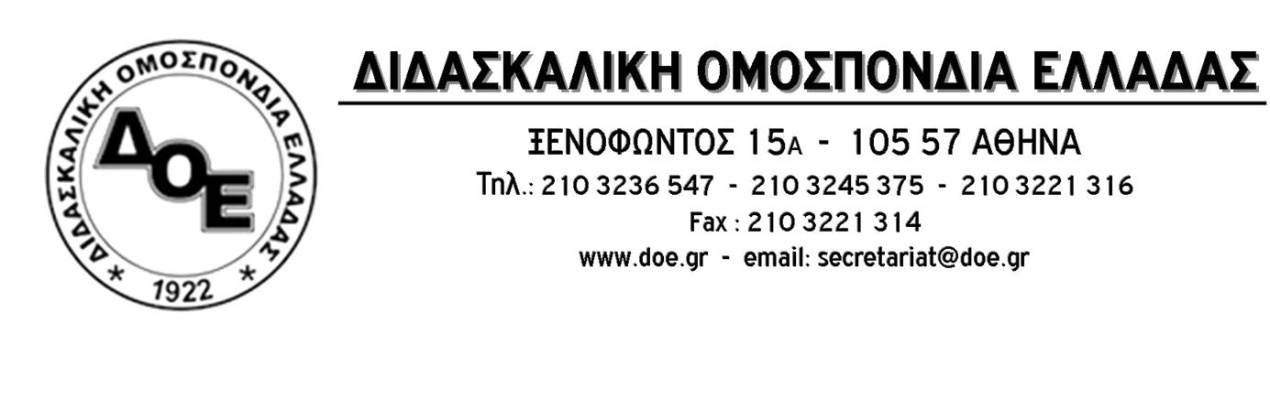 Θέμα: Απαντάμε ενωτικά και αποφασιστικά στις παράνομες πιέσεις στελεχών της εκπαίδευσης και τις απειλές κατά των εκπαιδευτικών που υιοθετούν και εφαρμόζουν τα Ενιαία Κείμενα. Βήματα αγώνα για την υπεράσπιση της Δημόσιας εκπαίδευσης.Συναδέλφισσες και συνάδελφοιΟ κλάδος μας δίνει, για τρίτο στη σειρά χρόνο, μια, ιστορικών διαστάσεων, μάχη για την υπεράσπιση της Δημόσιας εκπαίδευσης και του Δημόσιου Σχολείου ενάντια στην κατηγοριοποίηση σχολείων/μαθητών/εκπαιδευτικών, των αντιεκπαιδευτικών  νόμων 4692/20 και 4823/21 για την αξιολόγηση. Μια μάχη που συνάντησε βία,  απειλές, εκφοβισμό και τρομοκρατία,  καθοδηγούμενη επίθεση από Μ.Μ.Ε. και δικαστικές αποφάσεις που έκριναν «παράνομους» τους αγώνες μας.Στις 4-10-2023, το Δ.Σ. της Δ.Ο.Ε. απέστειλε τα νέα σχέδια Ενιαίων Κειμένων για το σχολικό έτος 2023-2024. Ενιαία Κείμενα που έχουν αποτρέψει, τα δύο προηγούμενα σχολικά έτη, την πολιτική της κατηγοριοποίησης σχολείων, εκπαιδευτικών και μαθητών. Αυτό έγινε πραγματικότητα με τη συλλογική ενιαία και μαζική μας στάση. Είναι σαφές και αναμενόμενο ότι η στάση αυτή του κλάδου έχει ενοχλήσει όλα εκείνα τα «πρόθυμα» στελέχη εκπαίδευσης (που ευτυχώς αποτελούν μια θλιβερή μειοψηφία) τα οποία τις τελευταίες ημέρες με προφορικές εντολές για καταστρατήγηση της δημοκρατικής λειτουργίας των συλλόγων διδασκόντων, απειλές για ποινές, χαμηλή βαθμολόγηση, ακόμη και «δημόσια διαπόμπευση» (σε ποιες εποχές ζουν άραγε ;)  έχουν αναλάβει το έργο της συνέχισης της πολιτικής τρομοκρατίας που είχε υιοθετήσει η προηγούμενη πολιτική ηγεσία του Υπουργείου Παιδείας.Η «ενημέρωση» - απειλή  ότι τα ενιαία κείμενα, αποτέλεσμα της συντεταγμένης στάσης των εκπαιδευτικών, είναι παράνομα και ότι όσοι τα αναρτήσουν στις πλατφόρμες του Ι.Ε.Π. θα είναι υπόλογοι και θα τιμωρηθούν, είναι καθαρή τρομοκρατία και χρησιμοποιείται με τον γκαιμπελίστικο τρόπο που χρησιμοποιείται γιατί δεν έχει καμία νομική βάση. Κάνουμε ξεκάθαρο ότι: α) Σύμφωνα με την ισχύουσα νομοθεσία, οι σύλλογοι διδασκόντων είναι αυτοί που αποφασίζουν, αποτελώντας το βασικό όργανο διοίκησης των σχολικών μονάδων. Κανένας δεν έχει δικαίωμα να παρακάμψει τη συνεδρίασή τους. Από τη στιγμή που ο σύλλογος διδασκόντων  συνεδριάσει και αποφασίσει, κανένας δεν νομιμοποιείται  να προβεί σε αναθέσεις. Στις συνεδριάσεις καταθέτουμε τα ενιαία κείμενα που έχει στείλει η Δ.Ο.Ε. Αυτό, όχι γιατί οι εκπαιδευτικοί στα σχολεία δεν είναι ικανοί να σκεφτούν, αλλά ως μέτρο αποτροπής της  κατηγοριοποίησης των σχολείων που επιδιώκουν οι διατάξεις του ν.4692/20. Καλούμε τους συλλόγους διδασκόντων να αποφασίσουν να υιοθετήσουν τα κείμενα αυτά και να τα καταχωρήσουν στο βιβλίο Πρακτικών του συλλόγου διδασκόντων. (Δείτε αναλυτικά το συνοδευτικό κείμενο που απέστειλε η Δ.Ο.Ε., καθώς και τα κείμενα σε ηλεκτρονική μορφή). Στην περίπτωση που η Διεύθυνση της σχολικής μονάδας  δεν συγκαλεί τον σύλλογο διδασκόντων, με στόχο να προχωρήσει, παράνομα, σε αναθέσεις, τότε κάνουμε χρήση του δικαιώματος, βάσει του οποίου το 1/3 των εκπαιδευτικών ζητά τη σύγκληση του συλλόγου διδασκόντων με το συγκεκριμένο θέμα. Η Διεύθυνση, τότε, υποχρεούται να συγκαλέσει τον σύλλογο διδασκόντων σε ειδική συνεδρίαση.β) Οι αναφορές των «πρόθυμων» στελεχών εκπαίδευσης σε «παρανομία και παραβίαση του κανονιστικού πλαισίου», δεν έχουν καμία νομική ή διοικητική υπόσταση, βρίσκονται έξω από το κανονιστικό πλαίσιο των θεσμικών λειτουργιών ενός συλλογικού οργάνου, παραβιάζουν κάθε αρχή ελευθερίας της σκέψης και του λόγου, αντιβαίνουν στην ίδια τη δημοκρατία. Αποτελούν, τελικά, φτηνή απειλή και άθλια απόπειρα εκφοβισμού.Η απόφαση των συλλόγων διδασκόντων για χρήση των ενιαίων κειμένων δεν εμπεριέχει κανένα στοιχείο παρανομίας. Η απόφαση του συλλόγου διδασκόντων, μας προφυλάσσει από οποιαδήποτε παραχάραξη. Αντίθετα, παρανομία είναι η άρνηση αποδοχής στη διαδικασία συζήτησης, του τεκμηριωμένου γραπτού λόγου και της εμπεριστατωμένης θέσης. Παρανομία αποτελεί η, με οποιοδήποτε τρόπο, παραχάραξη της απόφασης του συλλόγου διδασκόντων. Μετά τη λήψη της απόφασης και την καταχώρησή της στο βιβλίο Πρακτικών, αυτή πρέπει να αναρτηθεί και στις πλατφόρμες του Ι.Ε.Π. (αυτούσια και όχι με επιμέρους διαφοροποιήσεις που υπονομεύουν την ενιαία στάση και συμβάλλουν στην κατηγοριοποίηση). Σε περίπτωση που χωρίς συνεδρίαση και έγκριση του συλλόγου διδασκόντων έχει αναρτηθεί οτιδήποτε στις πλατφόρμες, αυτό πρέπει να τροποποιηθεί με βάση τις αποφάσεις του συλλόγου διδασκόντων. γ) Αν υπάρχει η παράνομη άρνηση καταγραφής των αποφάσεων του συλλόγου διδασκόντων στο Πρακτικό, τότε κανένας συνάδελφος δεν υπογράφει Πρακτικό το οποίο δεν περιέχει τις, νόμιμα, ειλημμένες αποφάσεις μέχρι αυτές να καταγραφούν.δ) Στις περιπτώσεις (γεγονός που απευχόμαστε) που η απόφαση του συλλόγου διδασκόντων είναι αντίθετη με τα ενιαία κείμενα της Δ.Ο.Ε., τότε η μειοψηφούσα άποψη μπορεί δικαιωματικά να κατατεθεί στα πρακτικά ως διαφορετική άποψη. (ΠΡΟΣΟΧΗ: Η ονομαστική καταγραφή της άποψης αποτελεί δικαίωμα και όχι υποχρεωτική επιβολή. Κανένας δεν μπορεί να υποχρεώσει σε ονομαστική καταγραφή μιας άποψης, αν δεν το επιθυμεί ο εκφραστής της άποψης).	Συνάδελφοι, 		 Όπως έχουμε, επανειλημμένα, τονίσει και στο συνοδευτικό κείμενο και στις ανακοινώσεις που έχουν αποσταλεί:α) Όλοι/ες οι εκπαιδευτικοί μετέχουν σε όλες τις ομάδες, χωρίς διαφοροποίηση, με ευθύνη του συλλόγου διδασκόντων.β) Συντονιστής αναλαμβάνει ένας συνάδελφος ο οποίος εκφράζει την άποψη του συλλόγου διδασκόντων. Επισημαίνουμε ότι όλες οι ενέργειες που θα χρειαστούν το επόμενο διάστημα, θα πραγματοποιηθούν, όπως και τα 2 προηγούμενα χρόνια, κεντρικά από τη Δ.Ο.Ε.γ) Στο βιβλίο Πρακτικών καταγράφονται  τα κείμενα της Δ.Ο.Ε. για την αποτίμηση και τον προγραμματισμό.ΑΓΩΝΙΖΟΜΑΣΤΕ ΣΥΝΤΕΤΑΓΜΕΝΑ ΜΕΧΡΙ ΚΑΙ ΤΗΝ ΤΕΛΙΚΗ ΝΙΚΗ 	Τους γυρίζουμε ενωμένοι την πλάτη. Η Διδασκαλική Ομοσπονδία Ελλάδας στηρίζει και καλύπτει με υπευθυνότητα τα μέλη της, όπως πάντα πράττει, απέναντι στην αυθαιρεσία και την παρανομία της πολιτικής ηγεσίας του Υ.ΠΑΙ.Θ.Α. και όσους την ακολουθούν.Δεν διχαζόμαστε. Είμαστε όλοι μαζί στον κοινό αγώνα για την υπεράσπιση του δημόσιου σχολείου.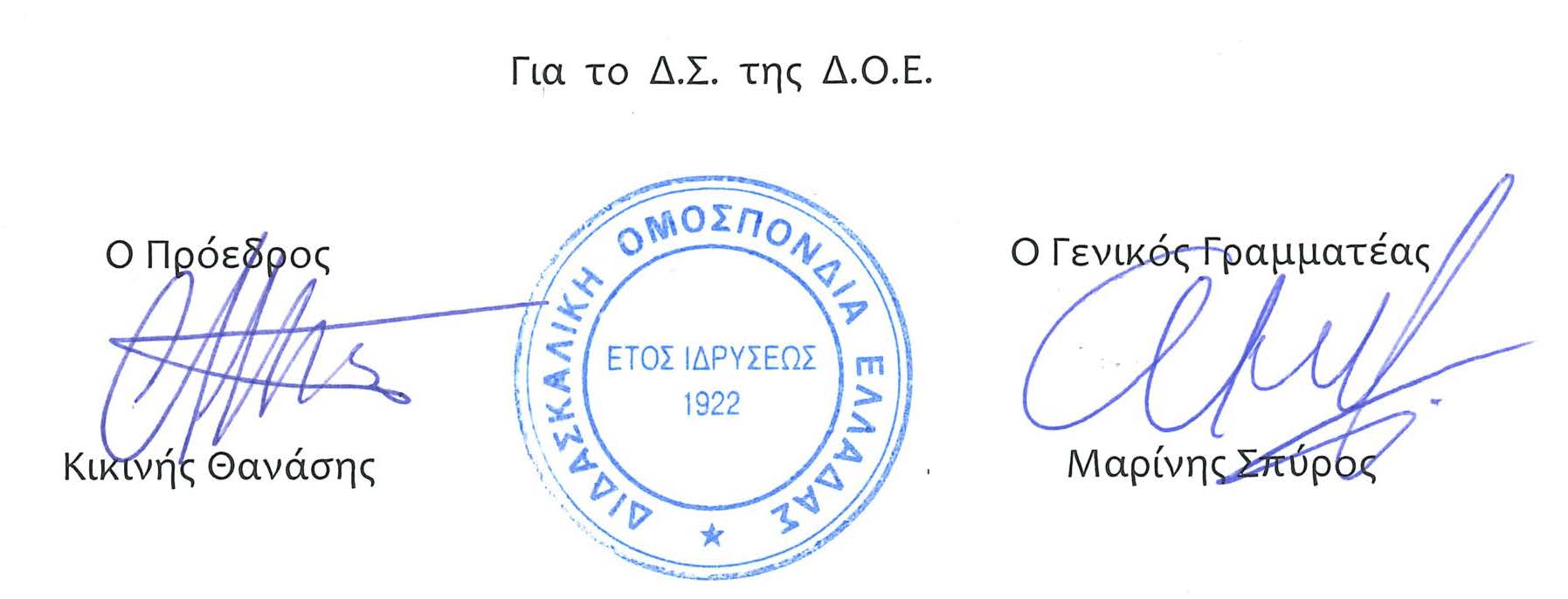 Αρ. Πρωτ. 669Αθήνα 9/10/2023ΠροςΤους Συλλόγους Εκπαιδευτικών Π.Ε.